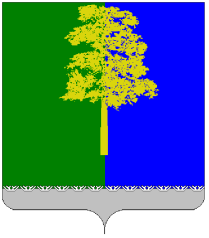 Муниципальное образование Кондинский районХанты-Мансийского автономного округа – ЮгрыАДМИНИСТРАЦИЯ КОНДИНСКОГО РАЙОНАУПРАВЛЕНИЕ ОБРАЗОВАНИЯ

ПРИКАЗот 27 апреля 2022 года                                                                                                           №233пгт. МеждуреченскийО проведении заседания районнойпроблемно-творческой группы педагогов Кондинского районаВ целях реализации муниципального Плана мероприятий («дорожной карты»), направленных на формирование и оценку функциональной грамотности обучающихся общеобразовательных организаций Кондинского района на 2021 – 2022 учебный год, утвержденного приказом управления образования администрации Кондинского района от 27.09.2021 №501 «Об утверждении муниципального плана мероприятий («дорожной карты»), направленных на формирование и оценку функциональной грамотности обучающихся общеобразовательных организаций Кондинского района на 2021 – 2022 учебный год» (в редакции приказа управления образования от 30.12.2021 №718), во исполнение плана работы районной проблемно-творческой группы педагогов Кондинского района по повышению функциональной грамотности обучающихся общеобразовательных организаций Кондинского района (далее – РПТГ) на 2022 год, в целях обмена педагогическим опытом, приказываю:Провести 04.05.2022 заседание РПТГ в соответствии с повесткой (приложение 1).Руководителям образовательных организаций:2.1. Обеспечить участие в заседании членов РПТГ от школы. 2.2. Ознакомить членов РПТГ от школы с содержанием настоящего приказа.Контроль исполнения настоящего приказа возложить на заместителя начальника управления образования М.А. Козлову.                                                                                                            Начальник управления образования				                         Н.И. Суслова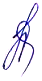 Приложение 1к приказу управления образованияадминистрации Кондинского районаот ____ апреля 2022 г. №_____Повестка заседания районной проблемно-творческой группыпо повышению функциональной грамотности обучающихся общеобразовательных организаций Кондинского района Место проведения: управление образования, образовательные организацииНачало совещания: 15.00  часКатегории участников: руководители и члены районной проблемно – творческой группы педагогов Кондинского района по повышению функциональной грамотности обучающихся общеобразовательных организаций, специалисты управления образования, МКУ «ЦСДО».Содержание вопросаОтветственный О результатах районного конкурса методических разработок по формированию функциональной грамотности в урочной и внеурочной деятельностиН.М. Иконникова, начальник отдела организационно – правового обеспечения, С.В. Бургутова, руководитель районной проблемно-творческой группы педагогов Кондинского района по повышению функциональной грамотности, учитель биологии МКОУ Мулымской СОШ"Формирование функциональной грамотности у детей с ОВЗ"М.Н. Поткина, учитель-логопед МКОУ «Ушьинская СОШ» "Формирование функциональной грамотности на уроках физической культуры в 5-7 классах"А.С. Медведь, учитель физической культуры МКОУ Алтайской СОШ«Формирование функциональной грамотности у обучающихся начальных классов в условиях сельской малокомплектной школы"И.С. Кашкарова, учитель начальных классов МКОУ Алтайской СОШ«Формирование естественно-научной грамотности на уроках биологии. Из опыта работы»А.С. Пугачева, учитель биологии МКОУ Кондинской СОШ«Проблемы формирования математической грамотности обучающихся на уровне основного общего образования и пути их решения»Г.А. Васечкина, учитель математики МКОУ Кондинской СОШ«Формирование функциональной грамотности учащихся начальных классов с применением цифровой образовательной платформы Яндекс.Учебник»С.Е. Замятина, учитель начальных классов МКОУ Луговской СОШ М.В. Яскевич, учитель начальных классов МКОУ Луговской СОШ«Опыт управленческой деятельности по внедрению федеральных банков заданий по функциональной грамотности в урочную деятельность»А.Н. Пакишева, заместитель директора МКОУ Ягодинской СОШ